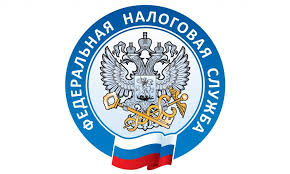                         НАЛОГОВАЯ СЛУЖБА                     ИНФОРМИРУЕТНалог на имущество физических лиц в 2021 году исчислен исходя из кадастровой стоимости    Начиная с 2021 года на территории Приморского края принято решение о переходе к исчислению налога на имущество физических лиц от кадастровой стоимости (Закон Приморского края 05.06.2019 № 525-КЗ «О единой дате начала применения на территории Приморского края порядка определения налоговой базы по налогу на имущество физических лиц исходя из кадастровой стоимости объектов налогообложения»).    Начисление налога на имущество физических лиц за налоговый период 2020 года впервые произведен исходя из кадастровой стоимости имущества.    Налоговая база в отношении каждого объекта имущества определена, как его кадастровая стоимость, внесенная в Единый государственный реестр недвижимости и подлежащая применению с 1 января года, являющегося налоговым периодом.    При введении «нового» порядка исчисления налога на имущество физических лиц в целях социальной защиты населения в отношении объектов жилого назначения для собственников предусмотрены налоговые вычеты.     Налоговый вычет применяется к площади недвижимости, то есть, от налогообложения освобождаются квадратные метры, которые уменьшают налоговую базу для расчета налога.     На основании положений статьи 403 Налогового кодекса Российской Федерации в 2021 году в зависимости от вида объекта имущества действуют следующие вычеты:- на жилой дом - 50 кв. м;- на квартиру, часть жилого дома – 20 кв. м;- на комнату, часть квартиры – 10 кв. м.     Например, при расчете налога на имущество в отношении квартиры с площадью 70 кв.м будет начислен налог исходя из кадастровой стоимости за 50 кв.м (70-20). Полностью освобождаются от налогообложения принадлежащие гражданам квартиры площадью менее 20 кв.м (малосемейные квартиры, гостинки), комнаты площадью менее 10 кв.м, жилые дома площадью менее 50 кв.м. Налоговый орган самостоятельно произвел расчет налога к уплате в бюджет за 2020 год, автоматически уменьшив налогооблагаемую базу каждого объекта имущества, без подачи заявления собственника.     Важно знать: в случае владения более чем 1 объектом имущества каждого вида (две квартиры или 2 жилых дома) вычет будет применен к каждому объекту жилого назначения.Собственнику имущества остается оплатить налог не позднее срока уплаты: 1 декабря 2021 года.